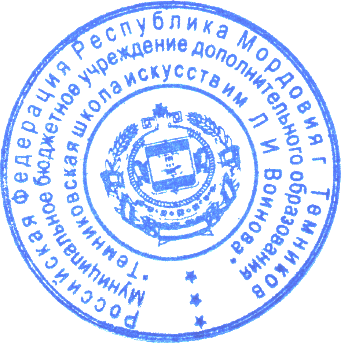 Положение о порядке  формирования и использования  целевых взносов, добровольных пожертвований юридических и физических лиц  в муниципальном бюджетном учреждении дополнительного образования «Темниковская школа искусств им. Л.И Воинова»Общие положенияНастоящее Положение определяет порядок формирования, получения и надлежащего использования целевых взносов, добровольных пожертвований, направленных на ведение уставной деятельности (развитие материально-технической базы, осуществление образовательного процесса и др.) в Муниципальном бюджетном учреждении дополнительного образования «Темниковская школа искусств им. Л.И. Воинова» далее по тексту – Учреждение).Настоящее Положение разработано в соответствии с законодательством Российской Федерации: Гражданским кодексом Российской Федерации, Налоговым кодексом Российской Федерации, Федеральным законом «О некоммерческих организациях» от 12.01.1996 г. № 7-ФЗ, Федеральным законом «Об образовании в Российской Федерации» от 29.12.2012 г. № 273-ФЗ, в соответствии с Федеральным законом «О благотворительной деятельности и благотворительных организациях» от 11.08.1995 № 135-ФЗ, Уставом Учреждения и другими нормативными актами, регулирующими финансовые отношения участников образовательного процесса по формированию и использованию средств, полученных в качестве целевых взносов, добровольных пожертвований  юридических или физических лиц (родителей, законных представителей и др.). Основные понятия«Законные представители» - родители , усыновители, опекуны, попечители учащегося.«Целевые взносы» – добровольная передача юридическими или физическими лицами  денежных средств, которые должны быть использованы по объявленному (целевому) назначению. В контексте данного Положения «целевое назначение» – содержание  и ведение уставной деятельности Учреждения.«Добровольное пожертвование» – дарение вещи, предметов (включая деньги, ценные бумаги) или права в общеполезных целях. В контексте данного Положения «общеполезная цель» - содержание и ведение уставной деятельности Учреждения.«Жертвователь» – российское или иностранное юридическое или физическое лицо, осуществляющее добровольное пожертвование или целевой взнос.Цели привлечения целевых взносов, добровольных пожертвованийОсновными целями привлечения целевых взносов, добровольных пожертвований от юридических и физических лиц в Учреждение являются:укрепление материально-технической базы Учреждения;развитие образовательного процесса с учетом потребностей и запросов родителей (законных представителей) учащихся;повышение эффективности деятельности и улучшение условий функционирования Учреждения;приобретение необходимого Учреждению имущества по охране жизни и здоровья учащихся, обеспечение безопасности детей в период образовательного процесса либо решение иных задач, не противоречащих уставной деятельности Учреждения и действующему законодательству Российской Федерации.Порядок и условия привлечения целевых взносов и добровольных пожертвованийВ соответствии с действующим законодательством (п. 1 ст. 26 Федерального закона от 12.01.1996 N 7-ФЗ «О некоммерческих организациях»; пп. 22 п. 1 ст. 251, пп. 1 п. 2 ст. 251 Налогового Кодекса Российской Федерации) Учреждение вправе привлекать дополнительные финансовые средства, в том числе за счет целевых взносов, добровольных пожертвований физических и юридических лиц. Одним из источников формирования имущества и финансовых ресурсов образовательной организации являются целевые взносы и добровольные пожертвования (ст. 26 п. 1 Федеральный закон от 12.01.1996 № 7-ФЗ «О некоммерческих организациях»).Решение о внесении целевых взносов принимается жертвователями самостоятельно с указанием назначения целевого взноса.Решение о внесении пожертвования  принимается жертвователями самостоятельно с указанием конкретного условия использования имущества (денежных средств) по определенному назначению, но может и не содержать такого условия.Привлечение целевых взносов и добровольных пожертвований юридических и физических лиц (родителей, законных представителей и др.) может быть предусмотрено  в договоре о  взаимодействии и сотрудничестве участников образовательного процесса, в договоре о  добровольном пожертвовании или соответствующих заявлениях жертвователей и др.Периодичность и конкретную сумму целевых взносов и добровольных пожертвований юридические и физические лица (родители, законные представители и др.) определяют самостоятельно.Информация  о возможности внесения целевых взносов и пожертвований доводится до сведения родителей (законных представителей) путем их оповещения на родительских собраниях, либо иным способом.Порядок получения и учет целевых взносов и добровольных пожертвованийЦелевые взносы и добровольные пожертвования в денежной форме вносятся на расчетный счет Учреждения согласно заключенным договорам о добровольном пожертвовании, путем перечисления по безналичному расчету.  Целевые взносы и добровольные пожертвования по желанию физических лиц (родители, законные представители) могут быть внесены на общеполезные уставные цели по личному заявлению на имя директора Учреждения в виде оплаченной стоимости оказанных Учреждению услуг физическими или юридическими лицами, участия учащихся в конкурсах и фестивалях и пр.,Целевые взносы и добровольные пожертвования по желанию физических лиц (родители, законные представители) могут быть оказаны  и в натуральной форме (строительные и другие материалы, оборудование, канцелярские товары, музыкальные инструменты, сценические костюмы, мебель и т.д.) на основании личного заявления на имя директора Учреждения. Переданное имущество оформляется в обязательном порядке актом приема-передачи и ставится на баланс в соответствии с действующим законодательством.Учреждение в обязательном порядке ведет обособленный учет всех операций по использованию пожертвованного имущества, для которого установлено определенное назначение. Учет целевых взносов и добровольных пожертвований ведется в соответствии с Инструкцией по бюджетному учету.Расходование целевых взносов и добровольных пожертвованийУчреждение составляет и утверждает План финансово-хозяйственной деятельности, где учитывается доход и расход целевых взносов и добровольных пожертвований юридических и физических лиц  (родителей, законных представителей и др.). Распоряжение привлеченными пожертвованиями, целевыми взносами осуществляет администрация школы по объявленному целевому назначению  или в общеполезных уставных целях без целевого назначения.Целевые средства и добровольные пожертвования для ведения уставной деятельности Учреждения  могут использоваться на:приобретение музыкальных инструментов и принадлежностей,приобретение необходимого оборудования, инвентаря, канцелярских принадлежностей и пр. для проведения учебных занятий;приобретение и сборку мебели,приобретение методической и нотной литературы для обеспечения учебного процессаприобретение специальной литературы для школьной библиотеки;приобретение и обслуживание компьютеров и оргтехникиприобретение лицензионного программного обеспеченияприобретение театральных и концертных костюмов или ткани на их пошив,приобретение необходимого оборудования, инвентаря, призов, канцелярских принадлежностей и пр. для проведения  внеклассных мероприятий (тематических вечеров, праздников, смотров, конкурсов и др.), приобретение инструментов, производственного и хозяйственного инвентаря,приобретение хозяйственных и строительных материалов для текущего ремонта помещений  Учреждения и других материальных запасов,приобретение необходимого оборудования и имущества по охране жизни и здоровья учащихся (питьевая вода, аптечка и пр.);приобретение специального оборудования по обеспечению безопасности учащихся в период образовательного процесса (видеокамеры и пр.);  оплату ремонта оргтехники и сети Интернет;оплату участия учащихся Учреждения в конкурсах и фестивалях различного уровня, оплату командировочных расходов, связанных с поездками преподавателей и учащихся на конкурсы, смотры, фестивали,оплату транспортных услуг (ГСМ, аренда транспорта, доставка); оплату договоров на проведение текущего и капитального ремонта помещений здания школы оплату договоров на проведение ремонта имущества, находящегося на балансе Учреждения (музыкальные инструменты, мебель и пр.), оплату договоров на оказание услуг охранными, экспертными, пожарными, санитарными и медицинскими организациями по охране жизни и здоровья учащихся;оплату услуг в части информационно-технического обеспечения,оплату услуг по изготовлению журналов, бланков свидетельств, дипломов, грамот, рекламных буклетов и видеороликов, фотографий,оплату подписки на периодические издания для учащихся музыкального и художественного отделений;оплата услуг по механизированной уборке территории школы (от снега, деревьев и поросли и пр.);оплата услуг по созданию детской площадки;решение иных задач, не противоречащих законодательству Российской Федерации и уставной деятельности Учреждения.Поступление на лицевой счет Учреждения целевых взносов, добровольных пожертвований не является основанием для уменьшения размера финансирования Учреждения за счет средств соответствующего бюджета.Контроль использования целевых взносов, добровольных пожертвований Контроль за соблюдением законности привлечения Учреждением целевых взносов  и добровольных пожертвований осуществляется  учредителем.В конце календарного года годовой отчет утверждается директором и главным бухгалтером Учреждения и доводится до сведения родительского комитета. Директор Учреждения отчитывается перед Учредителем и родителями (законными представителями) о поступлении, бухгалтерском учете и расходовании средств, полученных от внебюджетных источников финансирования, не реже одного раза в год по формам отчетности, установленным Инструкцией по бюджетному учету, утвержденной приказом Министерства финансов Российской Федерации.В отчете Учреждения об итогах работы за учебный год отражается поступление финансовых средств и цели их расходования.Заключительные  положенияЗапрещается отказывать гражданам в приеме детей в Учреждение или исключать из него из-за нежелания или невозможности родителей (законных представителей) осуществлять  целевые взносы, добровольные пожертвования.Директор Учреждения несет персональную ответственность за соблюдение порядка получения, учета и использования целевых взносов, добровольных пожертвований.УТВЕРЖДЕНО приказом директора / О.Н. Змерзлая№ 2 от 10 января 2018г.    